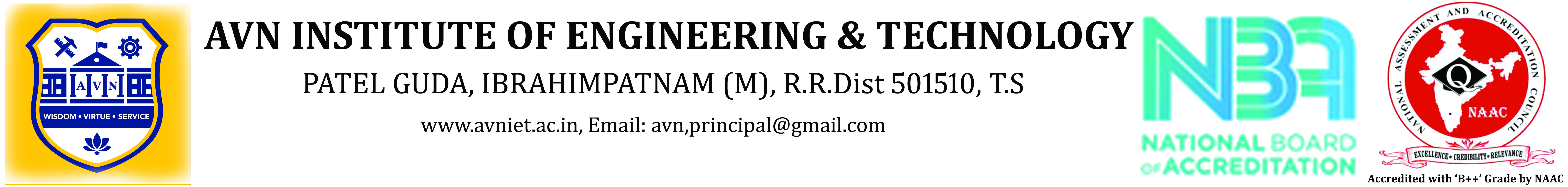 No. AVNIET 24/2020-21                                                                                    		          Date: 16.04.2021Training and Placement CellCircularPlacement Drive – ACCOLITE DIGITALAccolite Digital is an innovative, design thinking Software Company that guarantees seamless digital experiences with maximum results. Backed by the best technical minds in the industry, and only the best cutting edge technology, they strive to help our clients overcome their digital challenges and achieve their goals.Designation: Software EngineerCompensation: Rs 5 Lakhs and 8 Lakhs per annum (all inclusive)Eligibility: III B.Tech – CSE and ECEYear of Passing: 2022Skills Required: Exceptional coding and programming abilities, excellent communication skills & Aptitude Skills, strong domain knowledge and flexibilityRegistration Link: https://eduthrill.com/accolite-campus-hiring/NOTE 1: Students are informed to following the onscreen instructions after clicking on the given linkNOTE 2: Students are advised to frequently check their personal email inbox/spam/junk folders, as the company will email the updates directly to the registered students.Head – TPO		                          	        							PrincipalCopy to: HeadsCSEECEMechanicalCivilH&SAOWebsite Updation